新 书 推 荐中文书名：《玩弄死亡：伪造死亡之旅》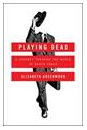 英文书名： PLAYING DEAD：A Journey through the World of Dead Fraud 作    者： Elizabeth Greenwood出 版 社：Simon & Schuster代理公司：ANA页    数：272 页 出版时间：2016年8月代理地区：中国大陆、台湾审读资料：电子稿类    型：大众社科版权已授：日本内容简介：    这是一场黑色喜剧，闯入了一个伪死亡的世界，有各种伪造自己死亡的男男女女，帮助他们消失的顾问们，以及不顾一切要将他们拉回活人世界的私家侦探们。    伊丽莎白·格林伍德贸然闯入了一个真实诡异的伪造死亡的世界。她遇见了3万美金就能擦去你生存痕迹的私人顾问；一个游历全球四处挖掘空棺材的私家侦探；一个伪造了皮划艇事故然后住进自己家隔壁的英国人；以及坚信迈克尔·杰克逊会复活的铁粉们。格林伍德卷入了伪造死亡的产业中，常常在网络论坛上分享有关如何隐匿财产和如何在菲律宾购买自己的死亡证明的经验。    在这个过程中，她发现伪造自己的死亡严格意义上并不算违法；发现爱的驱动力远远不及金钱；发现伪造成溺水能够保证你被逮捕（而远足时失踪却是最好的选择）。她发现用几百块钱就能买一个作案工具以及伪造的死亡证明和墓地上的照片，如果你被发现活得好好的，正在热带天堂里逍遥，政府也不会费心引渡你。    我们每个人都多多少少有隐匿过去的想法，但是真正促使一个人放弃自己的人生，放弃家庭，期望能够重新开始的动力是什么？伊丽莎白·格林伍德给我们提供了一个富有洞察的，充满讽刺幽默的视角来看看这场人们共通的幻想。作者简介：    伊丽莎白·格林伍德(Elizabeth Greenwood)的作品被《纽约时报》(The New Yorker)《大西洋月刊》(The Atlantic)《纽约客》(The New Yorker)《时尚先生》(Esquire)以及《诗人与作家协会》(Poets & Writers)登载。谢谢您的阅读！请将反馈信息发至：夏蕊（Susan Xia）安德鲁·纳伯格联合国际有限公司北京代表处北京市海淀区中关村大街甲59号中国人民大学文化大厦1705室邮编：100872电话：010-82504406传真：010-82504200Email：susan@nurnberg.com.cn 网址：http://www.nurnberg.com.cn
微博：http://weibo.com/nurnberg豆瓣小站：http://site.douban.com/110577/